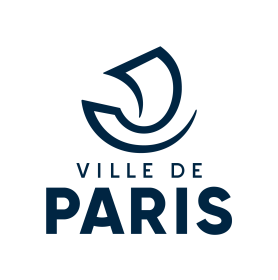 DIRECTION DE L’ATTRACTIVITÉ ET DE L’EMPLOIAPPEL À PROJETS ASSOCIATIFS« INITIATIVES ÉTUDIANTES À PARIS »Sixième éditionCandidatures sur parisasso.paris.frjusqu’au 18 décembre 2019 PROLONGATION JUSQU’AU 20 JANVIER 2020 INCLUSRÈGLEMENT DE L’APPEL À PROJETS Article 1 : Objet et éligibilitéCet appel à projets s’adresse à toutes les associations porteuses d’un projet ayant un impact sur l’animation de la vie étudiante parisienne et du territoire parisien.Une attention particulière sera toutefois accordée aux projets :portés par des associations étudiantes, c’est-à-dire pilotées par une majorité d’étudiants ;relatifs aux thématiques prioritaires suivantes : solidarité et mobilité internationales, accueil et intégration des étudiants internationaux sur le territoire parisien, insertion professionnelle, logement, alimentation, santé, solidarité locale, engagement citoyen, innovation sociale, développement durable, culture et partage des savoirs. Sont inéligibles les projets qui s’inscrivent dans le cadre d’un cursus universitaire, les projets de vacances ou de tourisme, la participation à des raids ou rallyes, les soirées étudiantes, les week-ends d’intégration.Article 2 : Critères de sélectionLa sélection des projets est établie sur la base des critères suivants : impact sur la vie étudiante parisienne ou sur le territoire parisiendegré d’implication des habitants des quartiers « politique de la ville »caractère fédérateur du projet pour les partenaires institutionnels et associatifscaractère innovant du projetfaisabilité technique et financière du projetniveau d'engagement de l'association en faveur de l'égalité femmes-hommes et de la lutte contre les stéréotypes de genreUn nouveau critère porte désormais sur la qualité du dossier de candidature :niveau de complétude des informations et documents exigés (toute absence d’élément d’information ou de document exigé devra être justifiée), qualité de la forme et du contenu des informations et documents fournis (clarté, orthographe, syntaxe, précision, pertinence, cohérence).Article 3 : Modalités de candidatureLes candidatures seront reçues jusqu’au lundi 20 janvier 2020 inclus sur la plateforme Paris Asso, service Subventions, qui a remplacé fin juin 2019 le Système d’Information Multiservices des Partenaires Associatifs (SIMPA) de la Ville de Paris. Afin de pouvoir s’inscrire sur Paris Asso, l’association candidate devra au préalable créer son compte Mon Paris, commun à tous les services en ligne de la Ville de Paris.Une fois inscrite sur Paris Asso, l’association candidate pourra déposer sa candidature au présent appel à projets via le service Subventions, en renseignant les différents champs proposés et en ajoutant des « documents associés » obligatoires.Dans le champ « Description du projet », le candidat devra préciser les éléments suivants :. Intitulé de la demande de subvention : le faire précéder par « APIE2020 ». Cette demande fait-elle suite à un appel à projet Ville de Paris ? : cocher « Oui ». Relève-t-elle d’un projet politique de la ville ? : cocher « Non ». Numéro d’appel à projet : APIE2020 Les champs suivants (limités en caractères) synthétiseront les éléments essentiels des « documents associés » que le candidat ajoutera à sa demande dématérialisée :. Fiche de candidature (pages 5-6). Budget prévisionnel de l’association (page 7). Document de présentation du projet* (page 8). Budget prévisionnel du projet* (page 9) * en cas de projet comportant plusieurs actions, ajouter un document de présentation   et un budget prévisionnel pour chacune des actions (pages 10-11). Autres documents :liste des membres du conseil d’administration et du bureau, précisant l’établissement d’enseignement supérieur et la filière des membres étudiantscomptes-rendus des deux dernières assemblées généralesrapports d’activité des deux derniers exercicescomptes de résultat et bilans financiers des deux derniers exercicesavis de situation au répertoire SIRENE (insee.fr)relevé d’identité bancaire de l’associationLes candidats peuvent être accompagnés dans la constitution et l’enregistrement de leur dossier auprès des structures municipales suivantes :. la Maison des initiatives étudiantes - 50 rue des Tournelles 75003 Paris ;. le Carrefour des associations parisiennes - 181 avenue Daumesnil 75012 Paris ;. une Maison de la vie associative et citoyenne (coordonnées sur paris.fr).Article 4 : Comité de sélectionLe comité de sélection des projets comprend :l’adjoint(e) à la Maire de Paris chargé(e) de la vie étudiante ou son représentant, qui préside le comité ;un représentant du cabinet de la Maire de Paris ;des représentants de la Direction de l’Attractivité et de l’Emploi, Sous-direction des entreprises, de l’innovation et de l’enseignement supérieur ;Le comité de sélection se réunira fin février 2020. Exceptionnellement, en raison des élections municipales, les subventions aux associations lauréates seront votées au Conseil de Paris du mois de juin 2020. Elles leur seront notifiées par écrit. Article 5 : Montant de l’aide financière de la Ville de ParisLe montant de l’aide attribuée sera fonction de l’intérêt des projets évalué par le jury et de leur coût. La Ville de Paris ne financera pas l’intégralité d’un projet.Article 6 : Versement de l’aideLe versement de l’aide financière de la Ville de Paris sera effectué en juillet 2020.Tout reversement à une personne physique ou morale est interdit.Article 7 : Engagement des lauréatsLes associations lauréates s’engagent à faire figurer le logo de la Mairie de Paris sur tous les supports de la communication relative au projet retenu.Elles s’engagent également à transmettre un bilan du projet dans un délai maximum de six mois suivant sa réalisation, afin de rendre compte de son déroulement et de l’utilisation de l’aide accordée. Ce bilan, à la fois qualitatif et quantitatif, portera au minimum sur les éléments suivants :. description du projet réalisé ;. niveau de réalisation des objectifs ;. difficultés éventuelles rencontrées et solutions apportées ;. impact du projet sur la vie étudiante et le territoire parisiens ;. perspectives du projet.Ce bilan aura également une partie financière (fournir le budget réalisé du projet).Il devra être ajouté sur Paris Asso, rubrique Subventions, dans les « documents associés » au projet et transmis par mail à l’adresse DAE-BVEES-Etudiants@paris.fr.L’association lauréate qui n’aura pas transmis ce bilan dans le délai indiqué devra restituer l’intégralité de l’aide à la Ville de Paris.Les candidats s’engagent à respecter ce règlement. FICHE DE CANDIDATUREL’association renseignera les éléments demandés à sa convenance (longueur du document, formalisation sous forme des listes ou de tableaux, renvoi vers des documents déjà finalisés, etc.).L’important est que l’ensemble des éléments listés ci-dessous soient bien renseignés.Présentation de l’association candidateCoordonnées de l’associationNom de l'association :Date de création de l'association : N° de SIRET : Adresse du siège social :Adresse administrative (si différente du siège social) : Site internet : E-mail : Téléphone : Coordonnées de la personne assurant la présidence de l'association (nom, mail, téléphone) :Coordonnées de la (des) personne(s) en charge du projet (nom, fonction, mail, téléphone) :Moyens humains de l’associationNombre (total et en ETP - Équivalent Temps Plein) et fonction des salariés :Préciser le nombre et le type de contrats aidés éventuels :Nombre et fonction des volontaires en service civique :Nombre et fonction des stagiaires :Nombre et fonction des bénévoles étudiants :Nombre et fonction des bénévoles non étudiants : Nombre d’adhérents de l’associationNombre d’adhérents étudiants :Nombre d’adhérents non étudiants :Objet social de l’associationActivités principales de l’associationActions éventuelles de l’association (préciser : réalisées, en cours de réalisation, projetées) en faveur de l'égalité femmes-hommes et de la lutte contre les stéréotypes de genreAutres éléments relatifs à votre association qu’il vous semble intéressant de mentionner.Caractéristiques du projet proposé Nouveau projet 	 Renouvellement d’un projet déjà existantIntitulé du projet : Résumé du projet :Période(s) de réalisation :Lieu(x) de réalisation : Coût total du projet :Aide financière demandée : Dans l’éventualité où certains financements sollicités ne seraient pas obtenus, quelles modifications pourraient être apportées au projet afin qu’il puisse être réalisé ?Partenaires du projetPartenaire n°1Nom : Statut (université, ministère, collectivité  territoriale, fondation, association, entreprise, etc.) :Nom de la personne qui suit le projet : Adresse : Téléphone : E-mail : Partenaire n°2Nom : Statut : Nom de la personne qui suit le projet : Adresse : Téléphone : E-mail : Partenaire n°…Nom : Statut :Nom de la personne qui suit le projet : Adresse : Téléphone : E-mail : Comment avez-vous pris connaissance de cet appel à projets ?Engagement  En cochant cette case, je déclare avoir lu et accepté le règlement de cet appel à projets, et certifie l'exactitude des renseignements fournis.Date : Nom et fonction dans l’association :BUDGET PRÉVISIONNEL DE L’ASSOCIATION 	 Si l’association a déjà établi son budget prévisionnel, elle pourra joindre son propre document à la place du présent modèle. Elle veillera toutefois à bien y faire figurer la subvention demandée à la Ville de Paris dans le cadre du présent appel à projets « Initiatives étudiantes à Paris ».Merci de veiller à l’équilibre entre les charges et les produits prévisionnelsMontant : ne pas indiquer les centimes d’eurosSubventions / Aides privées / Dons : préciser si « acquis » ou « sollicité »Exercice du JJ / MM / AAAA   au   JJ / MM / AAAA DOCUMENT DE PRÉSENTATION DU PROJETL’association fournira un document de présentation du projet comportant les éléments listés                        ci-dessous. Elle pourra soit compléter le présent document, soit fournir son propre document de présentation. Des documents complémentaires pourront étayer ce document principal.L’important est que l’association veille à renseigner l’ensemble des éléments listés ci-dessous.Si le projet de l’association comporte plusieurs actions, merci de fournir également un document de présentation pour chacune de ces actions (cf. pages 10-11)Nom de l’association : Intitulé du projet : Description détaillée du projet- Nouveau projet / Renouvellement d’un projet déjà mené- Objectifs du projet- Description du projet- Calendrier prévisionnel de mise en œuvre- Moyens à mobiliser pour ce projetBudget du projetJoindre un budget prévisionnel du projet (cf. modèle page suivante)Partenaires du projet- Présentation des partenaires opérationnels et financiers et de leurs expertises propres- Actions spécifiques menées par les partenaires dans le cadre du projet envisagéCommunication du projetIndiquer le plan de communication prévuEvaluation du projetPrésentation des indicateurs et méthodes d’évaluation du projetPérennité du projetDescription des actions futures devant prendre le relais du projet réaliséPrésentation des partenaires pressentisAutres éléments pertinentsIndiquer toute éventuelle information complémentaire relative au projet envisagéBUDGET PRÉVISIONNEL DU PROJETSi l’association a déjà établi le budget prévisionnel de son projet, elle pourra joindre son propre document à la place du présent modèle. Elle veillera toutefois à bien y faire figurer la subvention demandée à la Ville de Paris dans le cadre du présent appel à projets « Initiatives étudiantes à Paris ».Merci de veiller à l’équilibre entre les charges et les produits prévisionnelsMontant : ne pas indiquer les centimes d’eurosSubventions / Aides privées / Dons : préciser si « acquis » ou « sollicité »Nom de l’association : Intitulé du projet :DOCUMENT DE PRÉSENTATION DE L’ACTION n°...Si le projet est composé de plusieurs actions (préciser le n° de l’action ci-dessus), l’association fournira un document de présentation de chacune de ces actions comportant les éléments listés                         ci-dessous. Elle pourra soit compléter le présent document, soit fournir son propre document de présentation. Des documents complémentaires pourront étayer ce document principal.L’important est que l’association veille à renseigner l’ensemble des éléments listés ci-dessous.Nom de l’association : Intitulé de l’action : Description détaillée de l’action- Nouvelle action / Renouvellement d’une action déjà menée- Objectifs de l’action- Description de l’action - Calendrier prévisionnel de mise en œuvre- Moyens à mobiliser pour cette actionBudget de l’actionJoindre un budget prévisionnel de l’action (cf. modèle page suivante)Partenaires de l’action- Présentation des partenaires opérationnels et financiers et de leurs expertises propres- Actions spécifiques menées par les partenaires dans le cadre de l’action prévueCommunication de l’actionIndiquer le plan de communication prévuEvaluation de l’actionPrésentation des indicateurs et méthodes d’évaluation de l’actionPérennité de l’actionDescription des actions futures devant prendre le relais de l’action réaliséePrésentation des partenaires pressentisAutres éléments pertinentsIndiquer toute éventuelle information complémentaire relative à l’action envisagéeBUDGET PRÉVISIONNEL DE L’ACTION n°…Si l’association a déjà établi le budget prévisionnel de son projet et des actions qui le composent, elle pourra joindre son propre document à la place du présent modèle. Elle veillera toutefois à bien y faire figurer la subvention demandée à la Ville de Paris dans le cadre du présent appel à projets.Merci de veiller à l’équilibre entre les charges et les produits prévisionnelsMontant : ne pas indiquer les centimes d’eurosSubventions / Aides privées / Dons : préciser si « acquis » ou « sollicité »Nom de l’association : Intitulé de l’action :RÉCAPITULATIF DES DOCUMENTS EXIGÉSDocuments nécessaires à l’inscription de l’association sur PARIS ASSOstatuts de l’association en vigueur, datés et signésrécépissé de déclaration initiale en Préfectureavis de parution au Journal OfficielDocuments à compléter et à joindre sur PARIS ASSO > SUBVENTIONSfiche de candidature de l’association (pages 5-6)budget prévisionnel de l’association (page 7)document de présentation du projet * (page 8)budget prévisionnel du projet * (page 9)* en cas de projet comportant plusieurs actions, joindre un document de présentation  et un budget prévisionnel pour chacune des actions (pages 10-11)Autres documents à joindre sur PARIS ASSO > SUBVENTIONSliste des membres du conseil d’administration et du bureau de l’association,                              précisant l’établissement d’enseignement supérieur et la filière des membres étudiantsrapports d’activité des deux derniers exercicescomptes-rendus des deux dernières assemblées généralescomptes de résultat et bilans financiers des deux derniers exercicesavis de situation au répertoire SIRENE (insee.fr)relevé d’identité bancaire de l’associationCONTACTMAIRIE DE PARISDIRECTION DE L’ATTRACTIVITÉ ET DE L’EMPLOIBUREAU DE LA VIE ÉTUDIANTE ET DE L’ENSEIGNEMENT SUPÉRIEURE-mail : DAE-BVEES-Etudiants@paris.frCHARGESMontantPRODUITSMontantAchatsRecettes des activitésAchat d’études et de prestations de servicesPrestations de servicesEau, gaz, électricitéVente de produits et marchandisesFournituresAutresSubventions (détaillez)  Ville de Paris : Appel à projets Initiatives étudiantesServices extérieursLocationsEntretien et réparationAssuranceDocumentationRémunérations d’intermédiaires et honorairesPublicité, publicationDéplacements, missions et réceptionsFrais postaux et de télécommunicationAutresCharges de personnelAides privées (fondations, entreprises) (détaillez)Rémunération des personnelsCharges socialesAutres charges de personnelAutres charges de gestion couranteAutres produits de gestion courantecotisationsdonsCharges financièresProduits financiersCharges exceptionnellesProduits exceptionnelsDotation aux amortissementsReprises sur amortissements et provisionsTOTAL DES CHARGESTOTAL DES PRODUITSEmplois des contributions volontaires en natureContributions volontaires en natureMise à disposition gratuite de biens et prestationsBiens et prestations en naturePersonnel bénévoleBénévolatTOTAL GENERAL DES CHARGESTOTAL GENERAL DES PRODUITSCHARGESMontantPRODUITSMontantCHARGES DIRECTESRESSOURCES DIRECTESAchatsRecettes des activitésAchat d’études et de prestations de servicesPrestations de servicesEau, gaz, électricitéVente de produits et marchandisesFournituresAutresSubventions  (détaillez) Ville de Paris : Appel à projets Initiatives étudiantesServices extérieursLocationsEntretien et réparationAssuranceDocumentationRémunérations d’intermédiaires et honorairesPublicité, publicationDéplacements, missions et réceptionsFrais postaux et de télécommunicationAutresCharges de personnelAides privées (fondations, entreprises) (détaillez)Rémunération des personnelsCharges socialesAutres charges de personnelAutres charges de gestion couranteAutres produits de gestion courantecotisationsdonsCharges financièresProduits financiersCharges exceptionnellesProduits exceptionnelsDotation aux amortissementsReprises sur amortissements et provisionsCHARGES INDIRECTES AFFECTEES AU PROJETRESSOURCES PROPRES AFFECTEES AU PROJETTOTAL DES CHARGESTOTAL DES PRODUITSEmplois des contributions volontaires en natureContributions volontaires en natureMise à disposition gratuite de biens et prestationsBiens et prestations en naturePersonnel bénévoleBénévolatTOTALTOTALCHARGESMontantPRODUITSMontantCHARGES DIRECTESRESSOURCES DIRECTESAchatsRecettes des activitésAchat d’études et de prestations de servicesPrestations de servicesEau, gaz, électricitéVente de produits et marchandisesFournituresAutresSubventions  (détaillez) Ville de Paris : Appel à projets Initiatives étudiantesServices extérieursLocationsEntretien et réparationAssuranceDocumentationRémunérations d’intermédiaires et honorairesPublicité, publicationDéplacements, missions et réceptionsFrais postaux et de télécommunicationAutresCharges de personnelAides privées (fondations, entreprises) (détaillez)Rémunération des personnelsCharges socialesAutres charges de personnelAutres charges de gestion couranteAutres produits de gestion courantecotisationsdonsCharges financièresProduits financiersCharges exceptionnellesProduits exceptionnelsDotation aux amortissementsReprises sur amortissements et provisionsCHARGES INDIRECTES AFFECTEES A L’ACTIONRESSOURCES PROPRES AFFECTEES A L’ACTIONTOTAL DES CHARGESTOTAL DES PRODUITSEmplois des contributions volontaires en natureContributions volontaires en natureMise à disposition gratuite de biens et prestationsBiens et prestations en naturePersonnel bénévoleBénévolatTOTALTOTAL